Newsletter
Term 3 Week 3 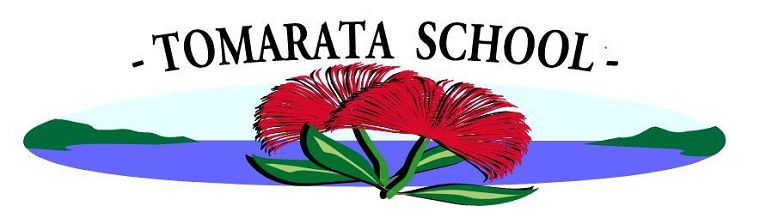 August 11 2021What's going on?Birthdays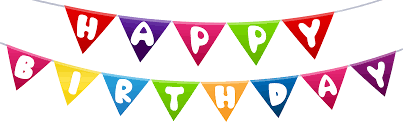 Chase HarrisMrs Neel’s Musings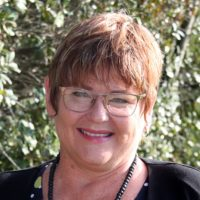 Dear families & whanauKia ora, kia orana, talofa, malo e lele, kon’nichiwa, helloTerm 3 is always a busy one at Tomarata School, & seems to go very quickly. I can’t believe it is Week 3 already! We are currently preparing for Speech Competitions, as well as the Production at the end of the term. The House Captains & Student Voice are keenly involved in a variety of projects including Daffodil Day for cancer. Tomarata  School has always supported this fundraising venture. As a cancer survivor myself, it is a cause dear to my heart. Production rehearsals have begun, & we will be asking for volunteers to assist with costumes, props, scenery, makeup & transporting things for the performances. This year we are holding them at the Tomarata Rugby Club hall. I am hoping to get assistance from Mangawhai Beach School with sound & lighting. However if any parents out there have expertise in this area I would be very grateful to hear from you. This whole school activity is a major undertaking, requiring a lot of time, input & patience; but the end result is always so worthwhile. Our students have many talents & this is a wonderful opportunity for them to shine, while working together harmoniously as a large team. A lot of effort but with many rewards, so we hope you will all be engaged by the enthusiasm of the staff & children. Our first parent education afternoon will be held on the 24th August at 3 pm  & will be on Reading. These sessions will be interactive & you are sure to learn some useful strategies to support your children’s learning & enjoyment of reading.On the 18th August some staff and students from Rodney College will be here to talk to our Year 8 children about the transition to College next year.; & to answer any questions they may have about college life. The visiting students are usually our last year’s Year 8 students. Vicki & I attended a workshop last week on Financial systems for the school, & tomorrow Ms Haddow & myself will be attending professional development on leadership with Schools That Deliver. Next week I will be visiting schools that do the Garden to Table Initiative, as our Environmental Programme alongside the Living World in Science will be our major focus in 2022. There are so many ways we will include these topics into our Inquiry next year, & also event planning. We are continuing our current focus on student & staff Wellbeing; alongside engaging parents & whanau in student learning & goals.Have a great week everyone & rug up warm with this Arctic weather!Wastewise wisdom:Did you know that forgotten food is another reason food is wasted? The best by date on food doesn’t mean it’s unsafe to eat. Check your fridge before you go shopping & only get what you need. principal@tomarata.school.nz__________________________________________________Our VisionEach child has the opportunity to find their passion.Children know what they like to do, what gives them satisfaction, & what engages them. It is up to the school to give them opportunities to follow their passions, & spend time doing them. We are still in the throes of learning what each child is engaged in. It takes time , people to run programmes, & more often than not money to enable this to happen. It is very much a work in progress at this time. Tomarata School Shared Vision can be read in full here.RemindersRemember that you can access the newsletter on HEREO now too. Please take the time to log on to HERO & see what it can do for you. PB4L FocusOur PB4L focus this week is on knowing the in & out of bounds areas in the school. This is really important in order to keep everyone safe. We also do not encourage the children to go into the surrounding farms, especially if cattle are in the paddocks. Tomarata School Behaviour Plan can be read hereShout outsStudentsCongratulations to the following students who earned the Values mascots at assembly on Monday. Chyliss Halley-Thomas for Growth; Monty Bishop for Respect; Felix Tipping for Ownership and George Russellfor Working Together Harmoniously. Awesome effort guys!At assembly last week the following children won the Lucky ticket draws: Eden Harris, Chyliss halley-Thomas, Arya Mitchell & Charlotte Clayden. You are AWESOME! Principal’s Award went to Blake Hodgetts for brilliant effort with ownership of his actions. Ka pai Blake. Finally cool bananas to Jack Clements who met my challenge of spelling supercalifragilisticexpealadociuos correctly. He then gave me the challenge of pronouncingPneumonoultramicroscopicsilicvolcanoconiosos! Good grief!!!CommunityThe children have made a very good plea for starting up a Pokemon Club. This will have clear trading rules, & be supervised. It would be great if you could explain to young children what trading means. I also ask that expensive cards do not be brought to school. PRODUCTION ” WE NEED YOU”to help with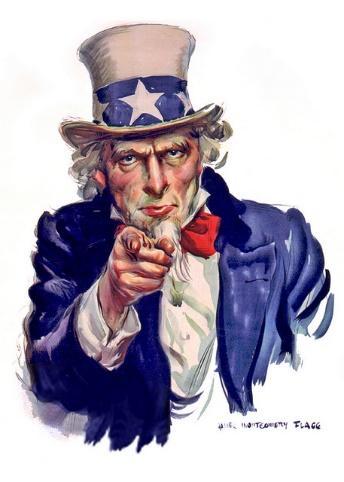 Props & sceneryCostumesHelping backstageFront of housedance teachersA photographerSound technicianLightingMicrophonesIf this sounds like you please contact Mrs Neels at school.…it’ll be a blast!Congratulations to the following students who are our main actors:Parent ForumOur next Parent Forum will be on Thursday 26 August at 6 pm in the staffroom all are welcome.  We will also be holding a Maori Whanau Consultation night on Thursday 2 September at 6 pm. We would like our Maori whanau to attend, as well as in other interested families, to discuss what Tikanga Maori could look like at Tomarata School. Helping Hands UpdateA Helping Hands meeting will be held this Friday in Room 7 straight after school. The ladies would love to see some n ew faces joining them!To contact HH please email Erica Casey helpinghands@tomarata.school.nzBOT UpdateOur next Board meeting is Wednesday the 25th August  at 7 pm in the Boardroom. All are welcome. To contact the BOT please email Jason Kerrisk boardchair@tomarata.school.nzHEROFor information about HERO, including how to log in go to http://go.linc-ed.com/Community Notices.CATWALK ARTS  WEARABLE ART AWARDS    Sat 28th August 2021 Mahurangi College. Please see our facebook page for more informationTomarata Playcentre619 School Road, RD 4, Wellsfordtomarata@Playcentre.org.nz09 423 9074 Tuesday, Thursday & Fridays  9.30-12pmJust for a Giggle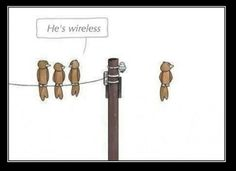 11 AugustYear ⅞ tech17 AugustAction Team meeting- any parent welcome18 AugustRodney College visiting Year 8’sYear ⅞ tech20 August Whole school assembly24 AugustParent Education afternoon 3-5 pm on Reading25 AugustRodney College Open Evening 4:30-5:30 pm HERO parent education 3-4 pmBOT meeting 7 pm26 August Parent forum 6-7 pm27 AugustDaffodil Day30 August TOD-school closed1 SeptYr 7/8 Tech2 SeptMaori Consultation Forum 6-7 pm3 SeptRRS Netball/Touch day Year 4-810 SeptSchool speech competition14 SeptRodney College interviews17 SeptRRS Speech CompetitionJackIsaac KerriganMr ParsleyGeorge RussellMrs RoseHope HendersonJack’s mum ( Sage)Teilah MelroseConnorFinn AndrewsTianaWillow MitchellChorusMolly BarnesStephenLeon RichardsJasmineLily AndrewsTiana’s dadNathan Costello